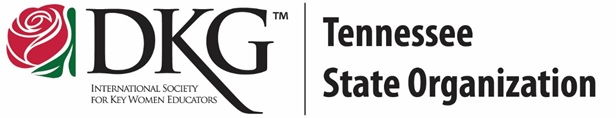 International & TN State Organization WebsitesName: 				       Chapter:			             DKG #:On the International DKG website, visitors immediately view a map of the world with countries of DKG chapters shown in red. List five of the 17 member countries. A member may access more detailed information not accessible by the general public if she signs in to the Members Only part of the website with her username which is her ___ - ___________ ____________ _____________ and the initial password for everyone which is _______________________. Select a feature you find valuable on the International DKG website and explain why.Our TNSO organization website found at tndkg.org includes many important documents under “Resources.” List five of the 12 items members can access and download.Select a feature you find valuable on the Tennessee State Organization website and explain why. 